State of CaliforniaDepartment of Industrial RelationsDIVISION OF WORKERS’ COMPENSATION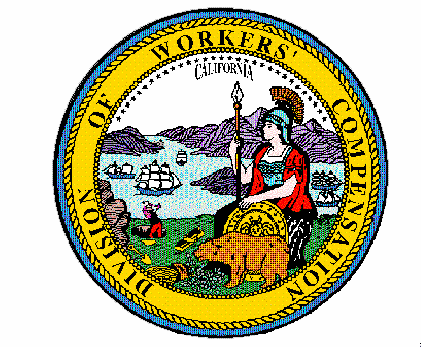 Order of the Administrative Director of the Division of Workers’ Compensation(OMFS Update for Physician Services and Non-Physician Practitioner Services – Effective January 15, 2020)Pursuant to Labor Code section 5307.1(g)(2), the Administrative Director of the Division of Workers’ Compensation orders that the physician services and non-physician practitioner services fee schedule portion of the Official Medical Fee Schedule contained in title 8, California Code of Regulations, section 9789.19, is adjusted to conform to changes to the Medi-Cal rates file for services rendered on or after January 15, 2020. This Order adopts and incorporates by reference the January 15, 2020, monthly Medi-Cal rates file update for physician-administered drugs, biologicals, vaccines or blood products in accordance with title 8, California Code of Regulations, section 9789.13.2 for services rendered on or after January 15, 2020. This Order, the updated regulations and Medi-Cal Rates file shall be published on the website of the Division of Workers’ Compensation on the physician services and non-physician practitioner services fee schedule webpage at https://www.dir.ca.gov/dwc/OMFS9904.htm#7.IT IS SO ORDERED.Dated:  January 15, 2020			/S/GEORGE P. PARISOTTOAdministrative Director of the Division of Workers’ Compensation